Физкультурно-оздоровительный комплекс, расположенный 
по адресу: г. Смоленск, ул. Попова, д. 38 бФизкультурно-оздоровительный комплекс, расположенный 
по адресу: г. Смоленск, ул. Попова, д. 38 бФизкультурно-оздоровительный комплекс, расположенный 
по адресу: г. Смоленск, ул. Попова, д. 38 бФизкультурно-оздоровительный комплекс, расположенный 
по адресу: г. Смоленск, ул. Попова, д. 38 бФизкультурно-оздоровительный комплекс, расположенный 
по адресу: г. Смоленск, ул. Попова, д. 38 бМесто реализации проектаг. Смоленск, ул. Попова, д. 38 бг. Смоленск, ул. Попова, д. 38 бг. Смоленск, ул. Попова, д. 38 бг. Смоленск, ул. Попова, д. 38 бПриоритетные направленияиспользованияФизкультурно-оздоровительный комплексФизкультурно-оздоровительный комплексФизкультурно-оздоровительный комплексФизкультурно-оздоровительный комплексОписание проектаВидэкономической  деятельностиВидэкономической  деятельностиДеятельность в области спорта, отдыха и развлечений (ОКВЭД 93)Деятельность в области спорта, отдыха и развлечений (ОКВЭД 93)Описание проектаОсновные виды продукцииОсновные виды продукцииПодготовка спортсменов, проведение спортивных мероприятий, образование, оказание оздоровительных услуг и другой вид деятельности, связанный со спортомПодготовка спортсменов, проведение спортивных мероприятий, образование, оказание оздоровительных услуг и другой вид деятельности, связанный со спортомОписание проектаПлощадь Площадь 1 130,8 кв. м.1 130,8 кв. м.Финансовая оценка проекта  Общая стоимость  проекта  Общая стоимость  проектаОриентировочная  стоимость -  60 млн. рублейОриентировочная  стоимость -  60 млн. рублейФинансовая оценка проекта  Формы  инвестирования  Формы  инвестированияКонцессионное соглашениеКонцессионное соглашениеКраткая характеристика инженерной инфраструктурыФизкультурно-оздоровительный комплекс оснащентеплоснабжением, канализацией, водоснабжением, электроснабжением (в настоящее время  объект временно отключен) Физкультурно-оздоровительный комплекс оснащентеплоснабжением, канализацией, водоснабжением, электроснабжением (в настоящее время  объект временно отключен) Физкультурно-оздоровительный комплекс оснащентеплоснабжением, канализацией, водоснабжением, электроснабжением (в настоящее время  объект временно отключен) Физкультурно-оздоровительный комплекс оснащентеплоснабжением, канализацией, водоснабжением, электроснабжением (в настоящее время  объект временно отключен) Дополнительные сведения о проектеУлица Попова, на которой расположен объект, одна из самых больших по протяженности улиц города. Имеет хорошее пассажирское сообщение (автобус, маршрутное такси) и высокую плотность жилой застройки. В непосредственной близости от объекта расположены 4 средние школы, центр образования детей с особыми потребностями,поликлиника.Реконструкция физкультурно-оздоровительного комплекса   и дальнейшее осуществление в целях обеспечения потребности населения в систематических занятиях физической культурой и спортом следующих видов деятельности:- занятия художественной гимнастикой;- занятия эстетической гимнастикой;- занятия спортивными танцами;- проведение спортивных мероприятий;- оказание оздоровительных услуг;- другие виды деятельности, связанные со спортом.Улица Попова, на которой расположен объект, одна из самых больших по протяженности улиц города. Имеет хорошее пассажирское сообщение (автобус, маршрутное такси) и высокую плотность жилой застройки. В непосредственной близости от объекта расположены 4 средние школы, центр образования детей с особыми потребностями,поликлиника.Реконструкция физкультурно-оздоровительного комплекса   и дальнейшее осуществление в целях обеспечения потребности населения в систематических занятиях физической культурой и спортом следующих видов деятельности:- занятия художественной гимнастикой;- занятия эстетической гимнастикой;- занятия спортивными танцами;- проведение спортивных мероприятий;- оказание оздоровительных услуг;- другие виды деятельности, связанные со спортом.Улица Попова, на которой расположен объект, одна из самых больших по протяженности улиц города. Имеет хорошее пассажирское сообщение (автобус, маршрутное такси) и высокую плотность жилой застройки. В непосредственной близости от объекта расположены 4 средние школы, центр образования детей с особыми потребностями,поликлиника.Реконструкция физкультурно-оздоровительного комплекса   и дальнейшее осуществление в целях обеспечения потребности населения в систематических занятиях физической культурой и спортом следующих видов деятельности:- занятия художественной гимнастикой;- занятия эстетической гимнастикой;- занятия спортивными танцами;- проведение спортивных мероприятий;- оказание оздоровительных услуг;- другие виды деятельности, связанные со спортом.Улица Попова, на которой расположен объект, одна из самых больших по протяженности улиц города. Имеет хорошее пассажирское сообщение (автобус, маршрутное такси) и высокую плотность жилой застройки. В непосредственной близости от объекта расположены 4 средние школы, центр образования детей с особыми потребностями,поликлиника.Реконструкция физкультурно-оздоровительного комплекса   и дальнейшее осуществление в целях обеспечения потребности населения в систематических занятиях физической культурой и спортом следующих видов деятельности:- занятия художественной гимнастикой;- занятия эстетической гимнастикой;- занятия спортивными танцами;- проведение спортивных мероприятий;- оказание оздоровительных услуг;- другие виды деятельности, связанные со спортом.Формы поддержки инвестиционной деятельностиАдминистрация Смоленской области оказывает инвесторам поддержку в виде сопровождения инвестиционных проектов.С региональными формами поддержки можно ознакомится по ссылке: Формы государственной поддержки инвестиционной деятельности (admin-smolensk.ru)Администрация Смоленской области оказывает инвесторам поддержку в виде сопровождения инвестиционных проектов.С региональными формами поддержки можно ознакомится по ссылке: Формы государственной поддержки инвестиционной деятельности (admin-smolensk.ru)Администрация Смоленской области оказывает инвесторам поддержку в виде сопровождения инвестиционных проектов.С региональными формами поддержки можно ознакомится по ссылке: Формы государственной поддержки инвестиционной деятельности (admin-smolensk.ru)Администрация Смоленской области оказывает инвесторам поддержку в виде сопровождения инвестиционных проектов.С региональными формами поддержки можно ознакомится по ссылке: Формы государственной поддержки инвестиционной деятельности (admin-smolensk.ru)Контактные данные координатора проектаФИОФИОФИОКонтактные данные координатора проектаТелефонТелефонТелефонКонтактные данные координатора проектаE-mail:E-mail:E-mail: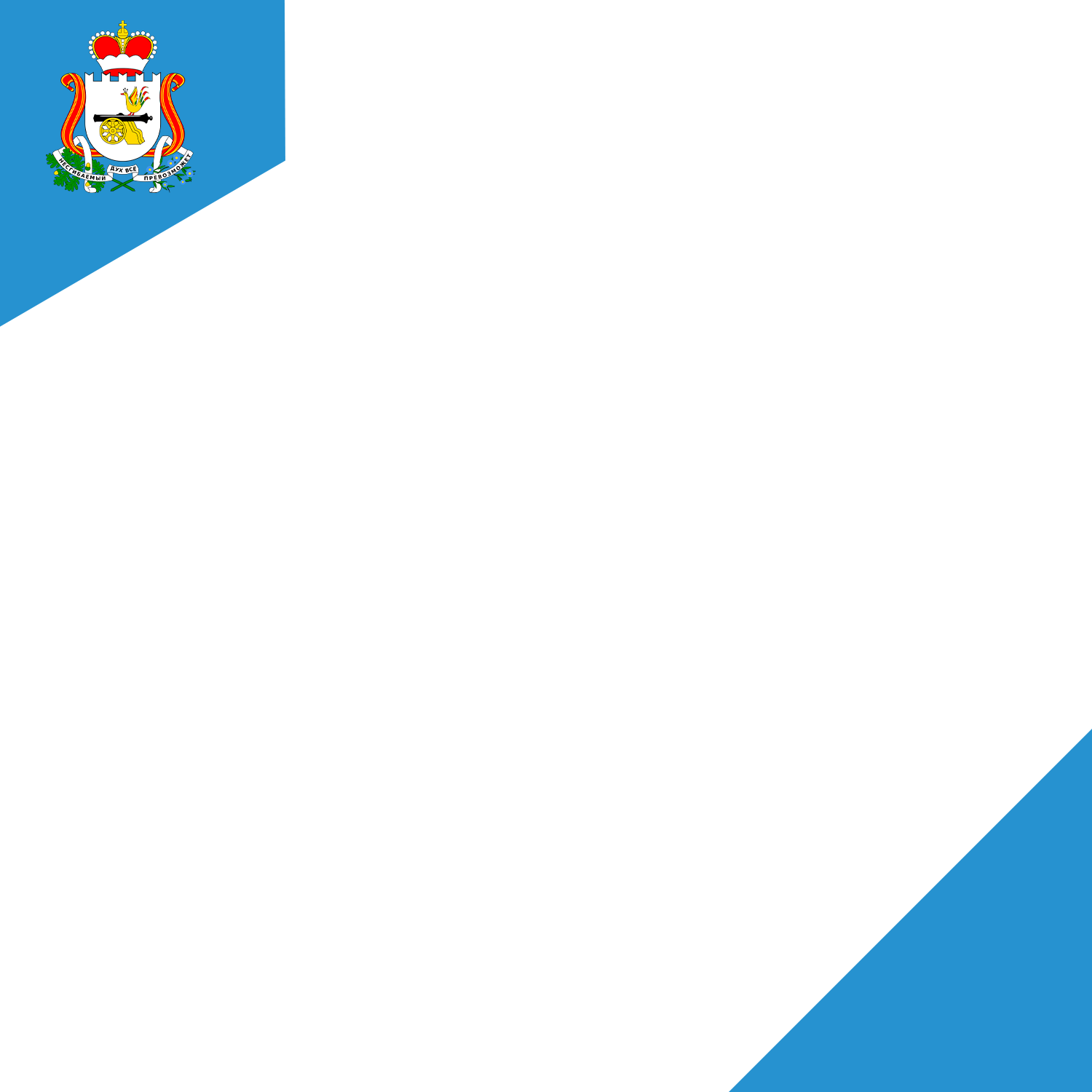 Контактные данные координатора проектаЭл. адрес сайта (при наличии)Эл. адрес сайта (при наличии)Эл. адрес сайта (при наличии)